About Brussels American SchoolFor over forty-five years, Brussels American School has provided the highest quality of education to its internationally diverse student body and is the only American curriculum secondary school in Belgium. The Brussels American School campus is situated on 17-acres of landscaped grounds in Sterrebeek, Belgium, a suburb of Brussels. The school enjoys its close proximity to “the capital of Europe”, which offers students access to the institutions of the European Union and the North Atlantic Treaty Organization, as well as the historical and cultural sites throughout Belgium and Europe.  Brussels American School is a Department of Defense Education Activity and is fully accredited by AdvancED. 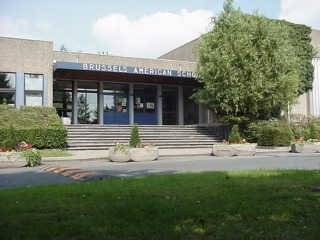 The student body is primarily made up students from diplomatic and military families.  In addition to American students, students from more than 25 countries have attended in the past three years.  Currently, we have students from Albania, Armenia, Azerbaijan, Bosnia & Herzegovina, Bulgaria, Canada, Croatia, Georgia, Kyrgyzstan, Latvia, Macedonia, Malaysia, Montenegro, Poland, Serbia, Slovenia, Tajikistan, Turkey, Turkmenistan, Ukraine, the United States, and Uzbekistan.     Brussels American School’s small enrollment provides a distinct advantage for its students.  With 84 high school students and an average graduating class of around 20, our students enjoy a high degree of close, personal contact with teachers and staff, creating a family-like atmosphere.  Nonetheless, our course offerings compare favorably to the curriculum of larger schools in the United States and abroad.   Brussels American School has 35 full time teachers, 78% of who hold advanced degrees.  There is one full time guidance counselor.TuitionThe majority of our students attend tuition free as dependents of members of the United States Government serving in Belgium. Other students pay tuition and fees of $23,447 per academic year.  Athletics and ActivitiesBrussels American School offers athletic competition through its 16 sports teams.  Teams compete against other similarly situated schools in Belgium, England, Germany, the Netherlands, and Italy.  In addition to athletics, Brussels American School sponsors an annual theatrical production, concerts, dances, and more than 20 student-run clubs and organizations.  Most of our students participate in athletics and extra-curricular activities.  Several students also participate in volunteer work in the local community.  Many of our students perform a summer community service projects in Eastern Europe through a local organization.   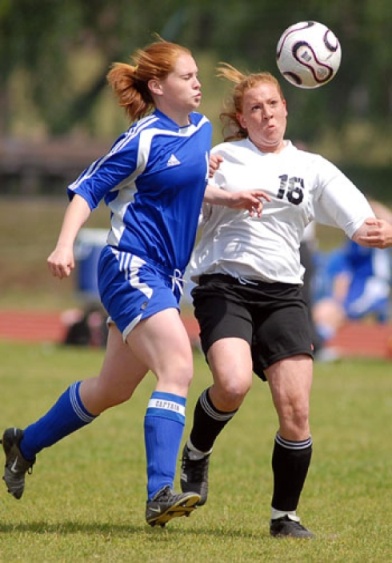 Grade Point AverageGrades are computed using the following scale:A  Excellent		90-100	      4.0B  Good			80-89	      3.0C  Average		70-79	      2.0D  Poor			60-69	      1.0F  Failure		  0-59 	      0.0		AP courses are weighted 1.0The average weighted grade point average of the 2016 graduating class was 3.50.   First semester grades will be available on January 20, 2017.  Class RankBrussels American School does not rank its students until the final semester of senior year.Graduation requirementsBrussels American School requires its students to complete 26 Carnegie Unit Credits, including a minimum of:Language Arts			4 CreditsMathematics			4 Credits Science				3 CreditsSocial Studies			3 CreditsForeign Language		2 CreditsCareer/Technical Ed		2 CreditsPhysical Education		1.5 CreditsFine Arts			1 CreditsHealth Education			.5 CreditsElectives			6 CreditsAdvance PlacementBrussels American School offers 9 Advanced Placement courses on campus.  Five additional AP courses are available through distance learning. Offered at BAS:Calculus AB	      	Chemistry  English Lang		English LitPhysics 1		Physics 2Studio Art/Drawing	US HistoryWorld HistoryOffered DoDEA Virtual School:Computer Sci A		Art HistoryCalculus BC		StatisticsBiology			Environmental SciUS Govt			German LangPsychology		Spanish LangAP Scores94% of our AP students scored a 3 or higher on the exams 2016Standardized testingBrussels American School consistently scores higher when compared to other Department of Defense Education Activity Schools on standardized testing.  Over the past four years, our students averaged the following SAT scores:Year	         Reading	   Math          Writing 	2015-16	           574                545               5802014-15	           558                539	           5462013-14	           566                559               5572012-13	           541                560               541	2011-12	           566	    572	           545	AccreditationAdvancED Accreditation                        April 2015 – June 2020Score of 330.81Highest score for DoDEA schools in 2015Our GraduatesMore than 90% of our multicultural graduates attend a 4-year college.    A sample of colleges at which our recent graduates have matriculated include:  University of San Francisco, Berry College, Brigham Young University, Catholic University of Leuven Belgium, Drexel University, Delph University (Netherlands), Harvey Mudd College,  Hogeschool Universiteit Brussels, Indiana State University, Louisiana State University, Northeastern University, Penn State University, Texas Christian University, Texas A&M, University of California at Davis, University of California at Los Angeles, University of Colorado at Boulder, University of New Hampshire, University of Maryland at College Park, University of Montana, University of Virginia, United States Coast Guard Academy, United States Military Academy, United States Naval Academy, US Air Force Academy,  Utrecht University in the Netherlands, and Washington & Lee University.   ContactMr. Donald Christensen, Guidance CounselorTel:  +32-(0)2-717-9907DSN:  314-368-9907E-Mail: Donald.christensen@eu.dodea.edu